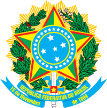 UNIVERSIDADE FEDERAL DO SUL E SUDESTE DO PARÁPRÓ-REITORIA DE EXTENSÃO E ASSUNTOS ESTUDANTISDIRETORIA DE ASSISTÊNCIA E INTEGRAÇÃO ESTUDANTILCOORDENADORIA DE INTEGRAÇÃO ESTUDANTILA COORDENADORIA DE INTEGRAÇÃO ESTUDANTIL da DAIE/ PROEX, vem por meio deste, CONVOCAR os candidatos indígenas e quilombolas que foram aprovados no    PSE 2017.2. Para comparecerem na DAIE/PROEX, entre os dias os dias 24 a 28 de abril de 2017 para efetuarem suas inscrições no Programa Bolsa Permanência do MEC. As documentações serão entregues na sala da DAIE/PROEX, localizada no Campus III, nos horários de 08h às 12h e 14h às 18h. Obs:OS CANDIDATOS DEVERÃO COMPARECER COM OS SEGUINTES DOCUMENTOS:A documentação mínima para comprovação da condição de estudante indígena e quilombola é: 1. Auto declaração do candidato (anexo I); 2. Declaração de sua respectiva comunidade sobre sua condição de pertencimento étnico, assinada por pelo menos 3 (três) lideranças reconhecidas; 3. Declaração da Fundação Nacional do Índio (Funai) que o estudante indígena reside em comunidade indígena ou comprovante de residência em comunidade indígena; e 4. Declaração da Fundação Cultural Palmares que o estudante quilombola reside em comunidade remanescente de quilombo ou comprovante de residência em comunidade quilombola; 5. TERMO DE COMPROMISSO DO BOLSISTA (anexo II): 6. RG e CPF (originais e cópias) e número de matrícula. COORDENADORIA DE INTEGRAÇÃO ESTUDANTIL